 LISTA PAR KADRY SENIOR PTT  NA ROK 2018 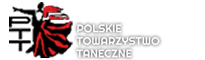 KADRA SENIOR PTT30 +(SENIOR I)KADRA SENIOR PTT40 +(SENIOR 2)KADRA SENIOR PTT50 +(SENIOR 3+4)LISTĘ UZUPEŁNIĄnajlepsze pary stylu standard i latin wg Rankingu PTT na dzień 30.06.2018r.1.Połacieniec MarcinPołacieniec JustynaAKADEMIA TAŃCA - WarszawaMPLA/ST1M2.Ugowska JoannaDANCE HOUSE - Gdańsk MPLA2M 3.Koniarz Tomasz Ciślak Agata BAWINEK - KrakówMPst2M4.Kazimirski Jan Sowińska Joanna AKADEMIA TAŃCA - WarszawaRANKINGLA2M5.Nadolny RobertPiotrowska AgnieszkaAKADEMIA TAŃCA - WarszawaRANKINGST 3M1.Bartecki Łukasz
Pawlak MałgorzataSŁOŃCE - PoznańMPLA1M2.Ciesielski Artur
Dubowska MałgorzataAKADEMIA TAŃCA - WarszawaMPLA2M3.Szlendak Robert
Szlendak KatarzynaAKADEMIA TAŃCA - WarszawaMPST1M4.Wojas Tomasz
Wojas Anna
DANCE TEAM - WrocławMPST2M5.Łysik WojciechŻelazna-Łysik Iwona
CT BLANKA WINIARSKA - PoznańRANKINGLA2M 6. Basak Jarosław Basak BeataGEMAR -WROCŁAWRANKINGST1M1.Tatała Leszek
Tatała AnnaCANTINERO - Tomaszów Maz.MPLA/ST1M2.Janusz Andrzej
Banaszek Agnieszka
AKADEMIA TAŃCA - WarszawaMPLA2M3.Suszczewski Adam
 Król Elżbieta CIEŚLAK - Jelenia Góra MP2M ST4.Skarka WojciechSkarka BarbaraMaster DanceGliwiceRanking2mla5.Stańczyk JerzyStańczyk AnnaNDK Nowa SólRanking3mst